Regulamin konkursu plastycznego:
„MOJA BESTIE” – czyli, co wiemy o przyjaźni? 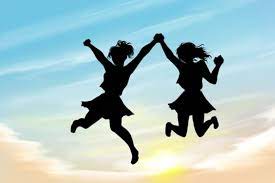 "Przyjaźń to najcenniejszy skarb, jaki można posiąść” - Albert EinsteinCELE KONKURSU:- uwrażliwienie na rolę relacji międzyludzkich i przyjaźni w życiu,- rozbudzanie serdeczności, życzliwości i empatii,- pobudzanie wyobraźni, rozwijanie wrażliwości estetycznej oraz umiejętności artystycznych,- zachęcanie do twórczego spędzania czasu wolnego;REGULAMIN:- organizatorem konkursu jest Szkoła Podstawowa im. Henryka Sienkiewicza 
w Rasach,- konkurs przeznaczony jest dla uczniów klas I - VIII,- przedmiotem konkursu jest wykonanie plakatu lub zdjęcia związanego 
z tematyką, zobrazowanie pięknej wartości jaką jest przyjaźń,- technika wykonania prac – dowolna, plakat - A3, zdjęcie – wydrukowane na zwykłym papierze lub papierze fotograficznym w formacie A4,- praca powinna zawierać imię i nazwisko ucznia,- prace należy składać do wychowawców klas do dnia 23 listopada, ogłoszenie wyników konkursu nastąpi w ostatnim tygodniu bieżącego miesiąca,- prace nie są zwracane i przechodzą na własność organizatora. 